РЕШЕНИЕ                                                                 ЧЕЧИМот «19» марта  2021 года   № 61-13с. КуюсОб утверждении Положения о порядке и условиях приватизации муниципального имущества муниципального образования Куюсское сельское поселениеВ соответствии с Гражданским кодексом Российской Федерации, Федеральным законом от 21.12.2001 № 178-ФЗ «О приватизации государственного и муниципального имущества», статьей 51 Федерального закона от 06.10.2003 № 131-ФЗ «Об общих принципах организации местного самоуправления в Российской Федерации», постановлением Правительства Российской Федерации от 27.08.2012 № 860 «Об организации и проведении продажи государственного или муниципального имущества в электронной форме», Уставом Куюсского сельского поселения, Совет депутатов Куюсского сельского поселенияРЕШИЛ:1. Утвердить прилагаемое Положение о порядке и условиях приватизации муниципального имущества муниципального образования Куюсское сельское поселение.2. Настоящее решение обнародовать на информационных стендах в селах
Куюс, Эдиган, Ороктой и разместить на официальном сайте
муниципального образования Куюсского сельского поселения в
информационно-телекоммуникационной сети «Интернет».3. Настоящее Решение вступает в силу со дня его официального
обнародования.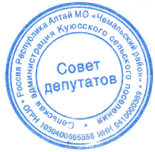 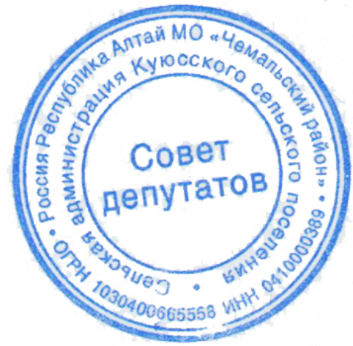 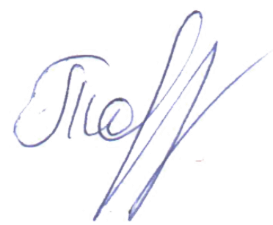 Председатель Совета депутатовКуюсского сельского поселения                                                        В.Д. Тантыбаров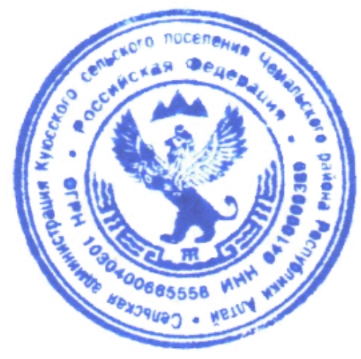 Утвержденорешением Совета депутатовдепутатов Куюсского сельского поселенияот «19» марта 2021 г.  № 61-13ПОЛОЖЕНИЕО ПОРЯДКЕ И УСЛОВИЯХ ПРИВАТИЗАЦИИ
МУНИЦИПАЛЬНОГО ИМУЩЕСТВА МУНИЦИПАЛЬНОГО ОБРАЗОВАНИЯ КУЮССКОЕ СЕЛЬСКОЕ ПОСЕЛЕНИЕГлава 1. Общие положения1. Настоящее Положение определяет порядок и условия приватизации муниципального имущества муниципального образования Куюсское сельское поселение, определяемого в соответствии со статьей 50 Федерального закона от 06.10.2003 № 131-ФЗ «Об общих принципах организации местного самоуправления в Российской Федерации» (далее – муниципальное имущество), устанавливает порядок реализации полномочий органов местного самоуправления муниципального образования Куюсское сельское поселение (далее – муниципальное образование) в сфере приватизации муниципального имущества в соответствии с Федеральным законом от 21.12.2001 № 178-ФЗ «О приватизации государственного и муниципального имущества» (далее – Федеральный закон № 178-ФЗ) и принятыми в соответствии с ним другими федеральными законами и иными нормативными правовыми актами Российской Федерации.2. Действие настоящего Положения не распространяется на отношения, возникающие при отчуждении имущества, перечень которого установлен пунктом 2 статьи 3 Федерального закона № 178-ФЗ.Глава 2. Компетенция органов местного самоуправления
муниципального образования в сфере приватизации3. Представительный орган муниципального образования (наименование представительного органа муниципального образования в соответствии с уставом муниципального образования) (далее – Совет депутатов):1) осуществляет правовое регулирование отношений в сфере приватизации муниципального имущества, если полномочия по правовому регулированию отдельных вопросов не отнесены к компетенции других органов местного самоуправления муниципального образования уставом муниципального образования и настоящим Положением;2) утверждает прогнозный план приватизации муниципального имущества;3) своими решениями поручает юридическим лицам, указанным в подпункте 81 пункта 1 статьи 6 Федерального закона № 178-ФЗ, организовывать от имени собственника в установленном порядке продажу приватизируемого муниципального имущества и (или) осуществлять функции продавца такого имущества.4. Администрация муниципального образования Куюсское сельское поселение (далее – Администрация) в соответствии с требованиями настоящего Положения:1) обеспечивает планирование приватизации муниципального имущества;2) самостоятельно осуществляет функции по продаже муниципального имущества, если Советом депутатов не принято решение, которым поручено юридическим лицам, указанным в подпункте 81 пункта 1 статьи 6 Федерального закона № 178-ФЗ, организовывать от имени собственника в установленном порядке продажу приватизируемого муниципального имущества и (или) осуществлять функции продавца такого имущества;3) ежегодно в установленном порядке представляет информацию о результатах приватизации муниципального имущества за прошедший год в уполномоченный орган государственной власти Республики Алтай в целях дальнейшего ее представления в Правительство Российской Федерации или уполномоченный федеральный орган исполнительной власти;4) ежегодно не позднее 15 мая представляет информацию о результатах приватизации муниципального имущества за прошедший год в Совет депутатов;5) является органом местного самоуправления, в который унитарные предприятия, акционерные общества и общества с ограниченной ответственностью, включенные в прогнозный план приватизации муниципального имущества, представляют годовую бухгалтерскую (финансовую) отчетность, промежуточную бухгалтерскую (финансовую) отчетность за квартал, полугодие, девять месяцев;6) принимает решения об условиях приватизации муниципального имущества;7) в соответствии со статьей 20 Федерального закона № 178-ФЗ устанавливает порядок разработки и утверждения условий конкурса по продаже акций акционерного общества, долей в уставном капитале общества с ограниченной ответственностью, объектов культурного наследия, включенных в единый государственный реестр объектов культурного наследия (памятников истории и культуры) народов Российской Федерации, порядок контроля за их исполнением и порядок подтверждения победителем конкурса исполнения таких условий;8) определяет порядок осуществления победителем конкурса по продаже акций акционерного общества, долей в уставном капитале общества с ограниченной ответственностью голосования по вопросам, предусмотренным пунктом 19 статьи 20 Федерального закона № 178-ФЗ, до перехода к нему права собственности на соответствующие акции акционерного общества, доли в уставном капитале общества с ограниченной ответственность;9) определяет порядок подведения итогов продажи муниципального имущества и порядок заключения с покупателем договора купли-продажи муниципального имущества без объявления цены;10) осуществляет контроль за приватизацией муниципального имущества;11) устанавливает порядок осуществления контроля за исполнением условий эксплуатационных обязательств в отношении объектов электросетевого хозяйства, источников тепловой энергии, тепловых сетей, централизованных систем горячего водоснабжения и отдельных объектов таких систем;12) осуществляет иные функции, предусмотренные настоящим Положением.Глава 3. Информационное обеспечение
приватизации муниципального имущества5. На сайте в информационно-телекоммуникационной сети «Интернет» http://admkuyus.ru/  (далее – сайт в сети «Интернет») размещается:1) информация, содержащаяся в годовой бухгалтерской (финансовой) отчетности, промежуточной бухгалтерской (финансовой) отчетности за квартал, полугодие, девять месяцев унитарных предприятий, акционерных обществ и обществ с ограниченной ответственностью, включенных в прогнозный план приватизации муниципального имущества;2) прогнозный план приватизации муниципального имущества, решения об условиях приватизации муниципального имущества, информационные сообщения о продаже муниципального имущества и об итогах его продажи, ежегодные отчеты о результатах приватизации муниципального имущества.6. Порядок и сроки размещения информации, указанной в пункте 5 настоящего Положения, с учетом положений статей 101 и 15 Федерального закона № 178-ФЗ определяются Администрацией.7. Администрация осуществляет функции администратора сайта в сети «Интернет» и определяет порядок его функционирования.Глава 4. Планирование приватизации
муниципального имущества8. Администрация обеспечивает разработку прогнозного плана приватизации муниципального имущества в соответствии с документами стратегического планирования, реализуемыми на территории муниципального образования.Порядок организации работы по разработке прогнозного плана приватизации муниципального имущества определяется Администрацией.9. Прогнозный план приватизации муниципального имущества на соответствующий год вносится на рассмотрение и утверждение в Совет депутатов не позднее 15 ноября.10. Прогнозный план содержит:1) перечень унитарных предприятий, акций акционерных обществ, долей в уставном капитале обществ с ограниченной ответственностью, находящихся в муниципальной собственности, и иного муниципального имущества, которое планируется приватизировать в соответствующем году;2) характеристику муниципального имущества, подлежащего приватизации;3) сведения об изменении назначения объектов социальной инфраструктуры для детей, произведенном в порядке, установленном Федеральным законом № 178-ФЗ и Федеральным законом от 24 июля 1998 года № 124-ФЗ «Об основных гарантиях прав ребенка в Российской Федерации»;4) предполагаемые сроки приватизации и прогноз поступления средств от приватизации муниципального имущества.11. Прогнозный план приватизации на соответствующий год утверждается решением Совета депутатов.12. Муниципальное имущество, которое внесено в прогнозный план на предшествующий год и приватизация которого не завершена, подлежит приватизации в следующем году без включения в прогнозный план на соответствующий год.Глава 5. Решение об условиях
приватизации муниципального имущества13. Решения об условиях приватизации муниципального имущества принимаются Администрацией в соответствии с прогнозным планом приватизации муниципального имущества и оформляются постановлением Администрации.14. Решения об условиях приватизации муниципального имущества должны подготавливаться и приниматься в сроки, позволяющие обеспечить его приватизацию в предполагаемые сроки приватизации, содержащиеся в прогнозном плане приватизации муниципального имущества.15. Подготовка решений об условиях приватизации осуществляется в порядке, установленном Администрацией.16. В решении об условиях приватизации муниципального имущества должны содержаться следующие сведения:1) наименование имущества и иные позволяющие его индивидуализировать сведения (характеристика имущества);2) способ приватизации имущества;3) начальная цена имущества (за исключением случая продажи муниципального имущества без объявления цены);4) срок рассрочки платежа (в случае ее предоставления);5) информация об отнесении объекта культурного наследия к объектам, включенным в реестр объектов культурного наследия (памятников истории и культуры) народов Российской Федерации (в случае приватизации объекта культурного наследия);6) срок сохранения назначения имущества (в случае приватизации объектов социально-культурного и коммунально-бытового назначения (за исключением объектов, указанных в статье 301 Федерального закона № 178-ФЗ);7) условия инвестиционных обязательств и эксплуатационных обязательств, оформленные в соответствии со статьей 301 Федерального закона № 178-ФЗ;8) иные необходимые для приватизации имущества сведения.17. В случае приватизации имущественного комплекса унитарного предприятия решением об условиях приватизации муниципального имущества также утверждается:1) состав подлежащего приватизации имущественного комплекса унитарного предприятия, определенный в соответствии со статьей 11 Федерального закона № 178-ФЗ;2) перечень объектов (в том числе исключительных прав), не подлежащих приватизации в составе имущественного комплекса унитарного предприятия;3) размер уставного капитала акционерного общества или общества с ограниченной ответственностью, создаваемых посредством преобразования унитарного предприятия;4) количество, категории и номинальная стоимость акций акционерного общества или номинальная стоимость доли участника общества с ограниченной ответственностью – муниципального образования.18. Условия приватизации муниципального имущества, определенные в решении об условиях приватизации муниципального имущества, не подлежат изменению, за исключением случая, предусмотренного подпунктом 2 пункта 19 настоящего Положения.19. В случае признания продажи муниципального имущества несостоявшейся Администрация в месячный срок должна принять одно из следующих решений, оформляемых постановлением Администрации:1) о продаже муниципального имущества ранее установленным способом;2) об изменении способа приватизации муниципального имущества;3) об отмене ранее принятого решения об условиях приватизации муниципального имущества.Глава 6. Требования к условиям конкурса по продаже акций
акционерного общества, долей в уставном капитале общества
с ограниченной ответственностью, объектов культурного наследия, включенных в единый государственной реестр объектов культурного наследия (памятников истории и культуры) народов Российской Федерации, к порядку осуществления контроля за исполнением условий конкурса и порядку подтверждения победителем конкурса исполнения таких условий20. Условия конкурса по продаже акций акционерного общества, долей в уставном капитале общества с ограниченной ответственностью, объектов культурного наследия, включенных в единый государственной реестр объектов культурного наследия (памятников истории и культуры) народов Российской Федерации (далее – конкурс), утверждаются Администрацией.21. Условия конкурса должны иметь экономическое обоснование, этапы и сроки исполнения, порядок подтверждения победителем конкурса исполнения таких условий.22. Условия конкурса не подлежат изменению.23. Контроль за исполнением победителем конкурса условий конкурса осуществляет Администрация в соответствии с заключенным с победителем конкурса договором купли-продажи имущества в соответствии с установленным ей порядком с учетом раздела IV Положения об организации и проведении продажи государственного или муниципального имущества в электронной форме, утвержденного постановлением Правительства Российской Федерации от 27 августа 2012 года № 860 (далее – Положение № 860).24. Состав и порядок организации работы комиссии, создаваемой в целях контроля за исполнением победителем конкурса условий конкурса, определяется Администрацией.Глава 7. Требования к порядку осуществления контроля
за исполнением условий эксплуатационных обязательствв отношении объектов электросетевого хозяйства, источников
тепловой энергии, тепловых сетей, централизованных системгорячего водоснабжения и отдельных объектов таких систем25. Контроль за исполнением условий эксплуатационных обязательств в отношении объектов электросетевого хозяйства, источников тепловой энергии, тепловых сетей, централизованных систем горячего водоснабжения и отдельных объектов таких систем (далее – эксплуатационные обязательства) осуществляет Администрация.26. При осуществлении контроля, указанного в пункте 25 настоящего Положения, Администрация должна:1) вести учет договоров купли-продажи соответствующего имущества;2) принимать от покупателей имущества отчетные документы, подтверждающие выполнение условий эксплуатационных обязательств по форме и в сроки, установленные договорами купли-продажи имущества в соответствии с законодательством;3) проводить проверки фактического исполнения условий эксплуатационных обязательств в месте расположения соответствующего имущества в сроки, определенные договорами купли-продажи имущества, путем составления соответствующих актов проверки;4) принимать меры по расторжению договоров купли-продажи имущества в случае неисполнения либо ненадлежащего исполнения условий эксплуатационных обязательств в соответствии с законодательством.27. Фактическое исполнение условий эксплуатационных обязательств проверяется специально созданной для этих целей комиссией.Состав и порядок организации работы указанной комиссии определяется Администрацией.Глава 8. Порядок оплаты муниципального имущества
при его приватизации28. Оплата приобретаемого покупателем имущества производится единовременно или в рассрочку. Срок рассрочки не может быть более чем один год.29. Задаток победителя продажи приватизируемого имущества засчитывается в счет оплаты приватизируемого имущества и подлежит перечислению в местный бюджет в течение пяти календарных дней со дня истечения срока, установленного для заключения договора купли-продажи имущества.30. Денежные средства в счет оплаты приватизируемого имущества перечисляются победителем продажи приватизируемого имущества муниципального имущества в местный бюджет на счет, указанный в информационном сообщении о проведении продажи имущества, в сроки, определяемые в соответствии с Положением № 860.31. Решение о предоставлении рассрочки может быть принято в случае приватизации имущества без объявления цены.Решение о предоставлении рассрочки принимается Администрацией при принятии решения об условиях приватизации имущества либо по заявлению покупателя о предоставлении рассрочки (далее – заявление) при подготовке договора купли-продажи имущества.32. При предоставлении рассрочки сумма первоначального взноса при оплате имущества должна составлять не менее 50 процентов от цены договора купли-продажи имущества.33. Заявление должно содержать следующие сведения:1) обоснование необходимости предоставления рассрочки с приведением объективных причин невозможности оплаты приобретаемого имущества единовременно;2) сумма рассрочки, определяемая с учетом пункта 32 настоящего Положения;3) срок рассрочки, определяемый с учетом пункта 28 настоящего Положения;4) график платежей;5) способ получения покупателем решения о предоставлении рассрочки или решения об отказе в предоставлении рассрочки в соответствии с пунктом 37 настоящего Положения;6) подпись покупателя или лица, уполномоченного покупателем.34. Заявление с приложением заверенных в установленном порядке копий документов, удостоверяющих личность и полномочия лица, подписавшего заявление, а также документов, подтверждающих объективные причины невозможности оплаты приобретаемого имущества единовременно (выписки со счетов покупателя, данные бухгалтерского учета, другие документы, свидетельствующие о недостаточности средств для оплаты приобретаемого имущества единовременно), должно быть направлено покупателем в Администрацию не позднее 10 рабочих дней со дня размещения протокола об итогах проведения продажи имущества в информационно-телекоммуникационной сети «Интернет» в соответствии с законодательством.Заявление может быть направлено покупателем путем личного обращения в Администрацию, через организации почтовой связи либо в электронной форме посредством электронной почты по адресу: село Куюс, ул. Бозурташ, 10.Заявление в электронной форме должно быть подписано усиленной квалифицированной электронной подписью.Датой направления заявления путем личного обращения в Администрацию является дата личного обращения.Датой направления заявления через организации почтовой связи, является дата почтового отправления, указанная почтовой организацией.Датой направления заявления в электронной форме является дата отправления заявления посредством электронной почты.35. По результатам рассмотрения заявления Администрация принимает решение о предоставлении рассрочки или решение об отказе в предоставлении рассрочки в течение 3 рабочих дней со дня поступления заявления в Администрацию.36. Основаниями принятия решения об отказе в предоставлении рассрочки являются:1) заявление не соответствует требованиям, предусмотренным пунктом 33 настоящего Положения;2) к заявлению не приложены копии документов, указанных в пункте 34 настоящего Положения, либо копии указанных документов не заверены в установленном законодательством порядке, либо в приложенных копиях документов отсутствуют сведения о предоставлении лицу, подписавшему заявление, полномочий на подписание и подачу заявления;3) заявление в электронной форме не подписано усиленной квалифицированной электронной подписью;4) заявление подано с нарушением срока, предусмотренного пунктом 34 настоящего Положения;5) сумма рассрочки, указанная в заявлении, превышает 50 процентов от цены договора купли-продажи имущества;6) срок рассрочки превышает один год;7) график платежей превышает срок рассрочки;8) по результатам рассмотрения заявления и приложенных к нему копий документов Администрацией установлено, что у покупателя отсутствуют объективные причины невозможности оплаты приобретаемого имущества единовременно.37. Решение о предоставлении рассрочки или решение об отказе в предоставлении рассрочки не позднее трех рабочих дней со дня его принятия в соответствии со способом, указанным в заявлении, направляется покупателю почтовым отправлением, вручается лично под роспись покупателю либо лицу, уполномоченному покупателем, либо направляется в форме электронного документа по адресу электронной почты, указанному в заявлении.38. Покупатель вправе оплатить приобретаемое государственное или муниципальное имущество досрочно.39. Передача покупателю приобретенного в рассрочку имущества осуществляется в порядке, установленном законодательством Российской Федерации и договором купли-продажи муниципального имущества, в срок, определенный пунктом 5 статьи 35 Федерального закона № 178-ФЗ.РОССИЙСКАЯ ФЕДЕРАЦИЯРЕСПУБЛИКА АЛТАЙСЕЛЬСКИЙ СОВЕТ ДЕПУТАТОВКУЮССКОГО СЕЛЬСКОГОПОСЕЛЕНИЯРОССИЯ ФЕДЕРАЦИЯЗЫАЛТАЙ РЕСПУБЛИКАКУЮС JУРТ JЕР СОВЕДИДЕПУТАТТАР